Publicado en Ciudad de México el 25/09/2019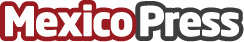 El NCR SelfServ 63 se suma a la familia de cajeros automáticos de reciclaje de efectivoEl reciclador de efectivo NCR SelfServ 63 es un dispositivo de autoservicio de pequeño tamaño diseñado para implementarse en lugares donde el espacio en el pisoDatos de contacto:NCRNCR5556152195Nota de prensa publicada en: https://www.mexicopress.com.mx/el-ncr-selfserv-63-se-suma-a-la-familia-de Categorías: Finanzas Programación Hardware Ecología Software Consumo Dispositivos móviles Ciudad de México Premios Otras Industrias http://www.mexicopress.com.mx